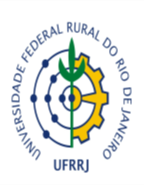 UNIVERSIDADE FEDERAL RURAL DO RIO DE JANEIROINSTITUTO DE CIÊNCIAS SOCIAIS APLICADASDEPARTAMENTO DE ECONOMIA DOMÉSTICA E HOTELARIACOORDENAÇÃO DE ESTÁGIO SUPERVISIONADO EM SERVIÇO SOCIALAUTOAVALIAÇÃO DO (A) ESTAGIÁRIO (A) ESTÁGIO 1(   )   2(   )   3(   ) IDENTIFICAÇÃONome do (a) aluno (a):     Nome da Instituição do Estágio:                                                                   DADOS GERAISDias e Horários:Total de horas do semestre:AVALIAÇÃOASPECTOS A SEREM AVALIADOS: * O discente deve avaliar seu desenvolvimento nos itens abaixo justificando a avaliação ResponsabilidadePontualidade:Assiduidade:Entrega de documentação:Quanto aos compromissos assumidos:Modo de utilizar as horas de estágio:Em Relação à InstituiçãoOrganização e funcionamento:Rotina de trabalho:Relacionamento com o pessoal administrativo:Atitudes ProfissionaisObservância dos princípios de Ética profissional:Participação:Capacidade de convivência às novas situações:Relacionamento com a equipe técnica:Leitura da realidade profissional e criticidade:Criatividade:Supervisão de CampoQuanto ao preparo para a supervisão:Quanto à forma e periodicidade:Quanto ao conteúdo programático:Quanto ao sistema de avaliação e documentação:Quanto à relação supervisor-supervisionado:Supervisão Acadêmica:Quanto à leitura dos textos selecionados:Quanto à participação em sala:Quanto ao conteúdo programático e a relação com o Estágio:Quanto ao sistema de avaliação:Quanto à relação supervisor-supervisionado:Relação Teoria e Prática*Como foi à integração da teoria e práticaEspaço Aberto*Para comentar de maneira mais detalhada algum dos itens anteriores, ou outros aspectos que considerar relevante e que não tenham sido contemplados neste roteiro.Nota Final: ______ Seropédica, XX de XXXXXXX de 20XX.ASSINATURA DO (A) ESTAGIÁRIO (A)